Проверочная  работа по PУCCKOMУ ЯЗЫКУ4 БЛАССОбразец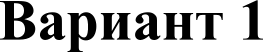 Пояснение к образцу проверочной работыНа выполнение работы по русскому языку даётся 90 минут. Работа состоит из двух частей и включает в себя 15 заданий.Задания частей 1 и 2 выполняются в разные дни. На выполнение заданий части 1 отводится 45 минут. На выполнение заданий части 2 отводится  также 45 минут.При выполнении работы не разрешается пользоваться  учебником, рабочими тетрадями, справочниками по грамматике, орфографическими словарями, другими справочными материалами.При необходимости можно пользоваться черновиком. Записи в черновике проверяться и оцениваться не будут.Инструкция  по выполнению  задании части 1 проверочнои работыНа выполнение заданий части 1 проверочной работы по русскому языку даётся 45 минут. Часть 1 включает в себя 3 задания.Ответы  на задания  запиши  в  работе  на отведённых  для  этого строчках.Если ты хочешь изменить ответ, то зачеркни его и запиши рядом новый.При выполнении работы не разрешается пользоваться  учебником, рабочими тетрадями, справочниками по грамматике, орфографическими словарями, другими справочными материалами.При необходимости можно пользоваться черновиком. Записи в черновике проверяться и оцениваться не будут.Советуем выполнять задания в том порядке, в котором они даны. Для экономии времени  пропускай  задание,  которое  не удаётся  выполнить  сразу, и переходи к следующему. Постарайся выполнить как можно больше заданий.Желаем успеха.!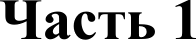 Диктант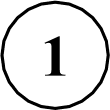 Запиши текст под диктовку.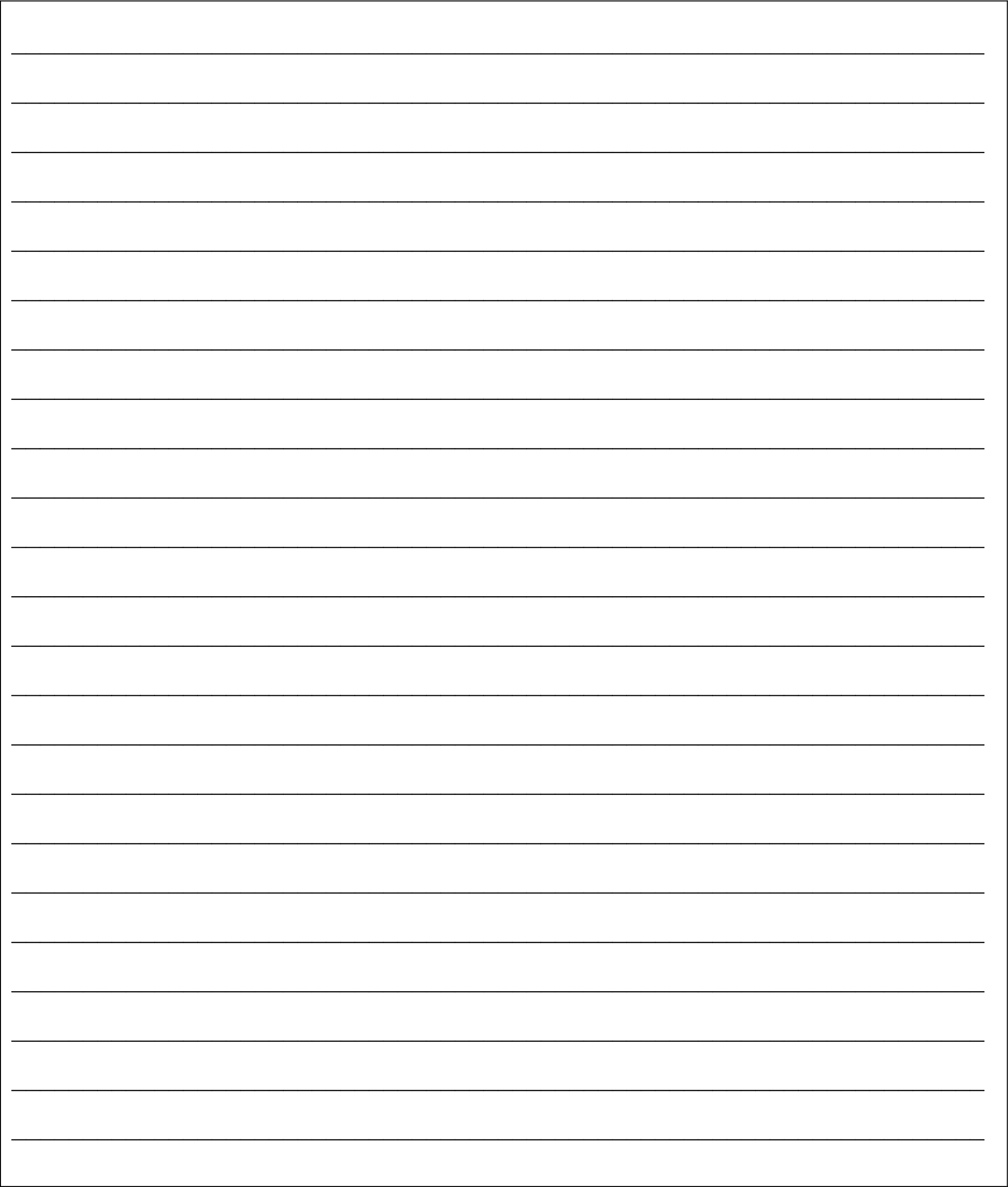 Найди	в  тексте	предложение	с  однородными	сказуемыми.	Выпиши	это предложение  и подчеркни в нём однородные сказуемые.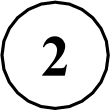 Ответ.  	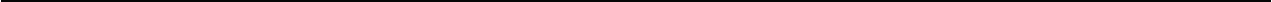        Выпиши  из текста 6-е предложение.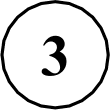 Ответ.  	Подчеркни  в нём главные члены.Над каждым словом напиши, какой частью речи оно является.Инструкция  по выполнению  задании части 2 проверочнои работыНа выполнение заданий части 2 проверочной работы по русскому языку даётся 45 минут. Часть 2 включает в себя 12 заданий.Ответы  на задания  запиши  в  работе  на отведённых  для  этого строчках.Если ты хочешь изменить ответ, то зачеркни его и запиши рядом новый.При выполнении работы не разрешается пользоваться  учебником, рабочими тетрадями, справочниками по грамматике, орфографическими словарями, другими справочными материалами.При необходимости можно пользоваться черновиком. Записи в черновике проверяться и оцениваться не будут.Советуем выполнять задания в том порядке, в котором они даны. Для экономии времени  пропускай  задание,  которое  не удаётся  выполнить  сразу, и переходи к следующему. Постарайся выполнить как можно больше заданий.Часть 2       Произнеси данные ниже слова, поставь в них знак ударения над ударными гласными.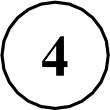 В данном ниже предложении найди слово, в котором все согласные звуки звонкие. Выпиши это слово.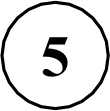 По скатам оврага журчат звонкие ручьи.Ответ.  	(1)B мире существует много необычных, удивительных памятников. (2)Есть они и в России, вот, например, памятник букве «ё» в Ульяновске. (З)Раньше этот город назывался Симбирском, в нём родился известный русский писатель Николай Михайлович Карамзин, который придумал букву «ё». (4)Он предложил поставить над буквой «е» две точки. (5)До изобретения буквы «ё» писали  или «ио»,  или просто «е».(6)B Псковской области, неподалёку от усадьбы Михайловское,  где жил  в ссылке Александр Сергеевич Пушкин, поставили памятник зайцу. (7)Монумента заяц удостоился за то, что ... спас великого русского поэта.(8)Произошло это так. (9)Пушкин решил самовольно покинуть северную деревню и тайно приехать в столицу — Петербург, чтобы повидать друзей. (10)Он ехал на санях, и вдруг дорогу ему перебежал заяц. (11)Это было плохой приметой. (12)Суеверный  поэт  сразу  же  вернулся  домой.  (13)A  в это время в Петербурге дворяне (и среди них друзья Пушкина) пытались поднять восстание против  царя. (14)He будь зайца,  поэт наверняка  присоединился  бы к бунтовщикам и скорее всего погиб бы. (l5)Псковичи считают, что заяц сохранил Пушкину жизнь, вот и отметили его заслуги памятником.(По Е.В. Широниной)       Что хотел сказать автор читателю? Определи и запиши основную  мысль текста.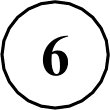 Ответ.  	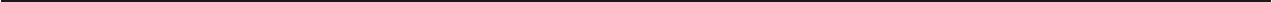 Составь	и   запиши	план	текста	из  трёх  пунктов.	В  ответе	ты  можешь использовать сочетания слов или предложения.Ответ.1. 	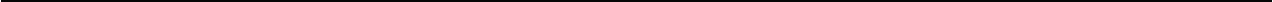 2. 	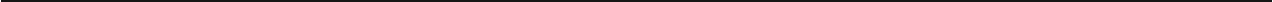 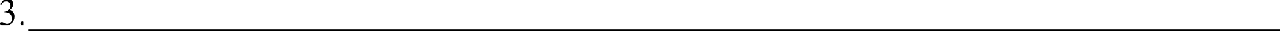        Задай по тексту вопрос, который поможет определить, насколько точно твои одноклассники  поняли его содержание. Запиши свой вопрос.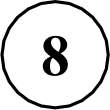 Ответ.  	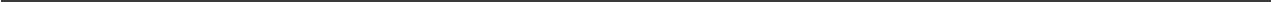        Как ты понимаешь значение слова «столица» («в столицу») из 9-го предложения?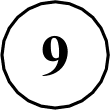 Запиши своё объяснение.Ответ. Столица — это	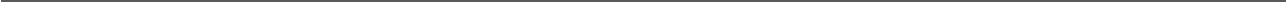 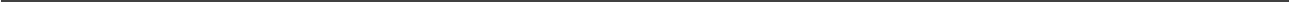 10 Замени слово «известный» из 3-го предложения близким по значению словом. Запиши  это слово.Ответ. Известный —	                                   В 1-м предложении найди слово, состав которого соответствует схеме: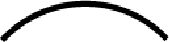 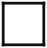 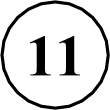 Выпиши  это слово, обозначь  его части.Ответ.  	12     Выпиши   из  7-гo   предложения   все   имена   существительные  в  той   форме, в которой они употреблены в предложении. Укажи род, склонение,  число, падеж одной из форм имени существительного (на выбор).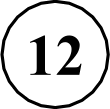 Ответ.  	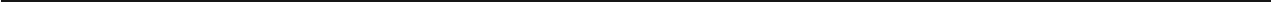        Выпиши из 1-гo предложения все формы имён прилагательных с именами существительными, к которым они относятся. Укажи число, род (если есть), падеж одной из форм имени прилагательного (на выбор).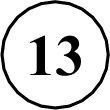 Ответ.  	Выпиши   из  3-го  предложения	все   глаголы   в  той   форме,   в которой  они употреблены в предложении.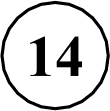 Ответ.  	15		Подумай  и напиши,  в  какой  жизненной  ситуации  уместно будет употребить выражение Любишь кататься — люби и саночки возить.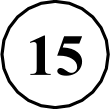 Ответ. Выражение Любишь кататься — люби и саночки возить будет уместно	 в ситуации, когда	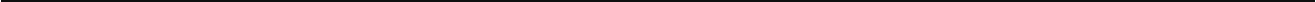 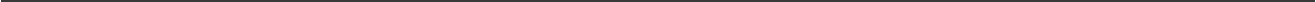 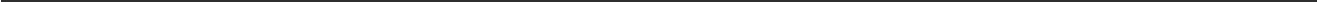 Методика  проведения диктанта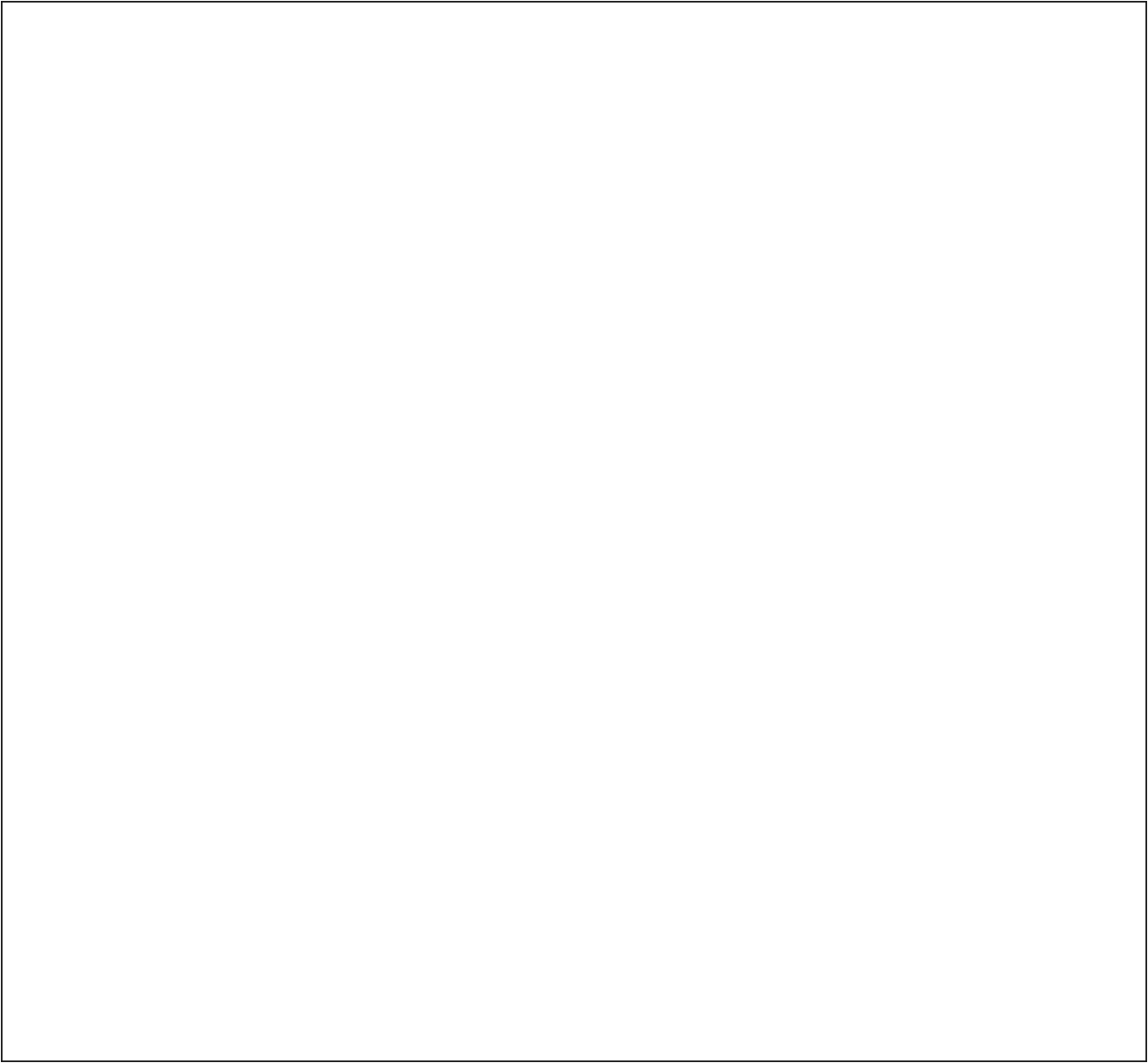 Текст диктанта читается три  раза.І. Целевая установка  на аудированиеУчитель  медленно  и  выразительно  читает  весь  текст  диктанта  в  соответствии с произносительными нормами русского языка. Чтение не должно быть орфографическим, «подсказывающим».Обучающиеся слушают.На данном этапе возможно выявление и объяснение лексического значения незнакомых обучающимся слов (целесообразно спросить у обучающихся, все ли слова им понятны).Целевая установка на письмо под диктовкуТекст диктанта читается по отдельным предложениям. Учитель читает предложение. Обучающиеся слушают. Обучающиеся приступают к записи предложения только после того, как оно прочитано учителем до конца. Учитель диктует предложение для записи, при необходимости разделяя его на небольшие смысловые отрезки.Обучающиеся записывают.Диктуя предложение, учитель выдерживает равномерный темп, спокойный тон, предупреждая тем самым  отставание  в письме.  При  этом  важно  читать  громко  и внятно, четко произнося слова.Учитель может сообщить обучающимся о постановке неизученного пунктуационного знака тире в предложении, а также при диктовке слов с не изучаемыми в начальной школе орфограммами использовать орфографическое проговаривание.Целевая установка на самопроверкуПо окончании записи всего текста учитель читает его снова целиком от начала до конца, делая паузы между отдельными предложениями.Обучающиеся проверяют написанное.Текст диктантаВесеннее солнышко согревает землю. Раздаются радостные песни жаворонков. Высоко взлетают голосистые певцы и поют в небесной сини. В саду, в роще звенят на все лады зяблики. Звонкой трелью наполняют весенний лес дрозды. Они поют в дружном xope лесных птиц. Но нет среди них главного певца. Соловей пока не прилетел.Но вот появилась серенькая птичка с чёрными глазками. Ростом она чуть больше воробья. И полилась соловьиная трель. Зазвучал гимн весне. У этой птички чудесный голос. И нет в мире голоса красивее!(80 слов)Система оценивания проверочной работы по русскому языкуЧасть 1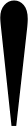 Запиши текст под диктовку.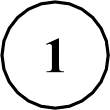 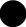 Найди  в тексте  предложение  с однородными  сказуемыми.  Выпиши  это  предложение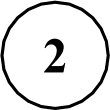 и подчеркни в нём однородные сказуемые.       Выпиши из текста 6-е предложение.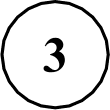 Подчеркни в нём главные члены.Над каждым словом напиши, какой частью речи оно является.Часть 2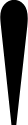        Произнеси данные ниже слова, поставь в них знак ударения над ударными гласными.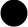 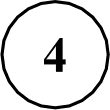        В данном ниже предложении  найди слово, в котором все согласные  звуки звонкие. Выпиши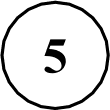 ЭТО СЛОВО.По скатам оврага журчат звонкие ручьи.(1)B мире существует много необычных, удивительных памятников. (2)Есть они и в России, вот, например, памятник букве «ё» в Ульяновске. (З)Раньше этот город назывался Симбирском, в нём родился известный русский писатель Николай Михайлович Карамзин, который придумал букву «ё». (4)Он предложил поставить над буквой «е» две точки. (5)До изобретения буквы «ё» писали или «ио», или просто «е».(6)B Псковской области, неподалёку от усадьбы Михайловское, где жил в ссылке Александр Сергеевич Пушкин, поставили памятник зайцу. (7)Монумента заяц удостоился за то, что .. . спас великого русского поэта.(8)Произошло это так. (9)Пушкин решил самовольно покинуть северную деревню и тайно приехать в столицу — Петербург, чтобы повидать друзей. (10)Он ехал на санях, и вдруг дорогу ему перебежал заяц. (11)Это было плохой приметой. (12)Суеверный поэт сразу же вернулся домой. (l3)A в это время в Петербурге дворяне (и среди них друзья Пушкина) пытались поднять восстание против царя. (14)He будь зайца, поэт наверняка присоединился бы к бунтовщикам и скорее всего погиб бы. (l5)Псковичи считают, что заяц сохранил Пушкину жизнь, вот и отметили его заслуги памятником.(По Е.В. Широниной)Что хотел сказать автор читателю?  Определи и запиши основную  мысль текста.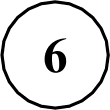 Составь и запиши план текста из трёх пунктов. В ответе  ты  можешь  использовать сочетания слов или предложения.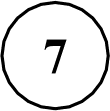 Задай по тексту вопрос, который поможет определить, насколько точно твои одноклассники поняли его содержание. Запиши свой вопрос.       Как ты понимаешь значение слова «столица» («в столицу») из 9-гo предложения? Запиши своё объяснение.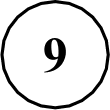 10	Замени  слово «известный»  из 3-го предложения  близким  по значению словом. Запиши это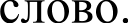 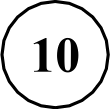        В l-м  предложении найди слово, состав которого соответствует схеме: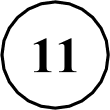 Выпиши это слово, обозначь его части.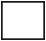 Выпиши из 7-гo предложения все имена существительные в той форме, в которой они употреблены в предложении. Укажи род, склонение, число, падеж одной из форм имени существительного (на выбор).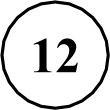 Выпиши из l-ro предложения все формы имён прилагательных  с именами существительными, к которым они относятся. Укажи число, род (если есть), падеж одной из форм имени прилагательного (на выбор).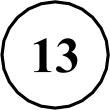 BПP 2018 г. Русский язык. 4 класс. Образец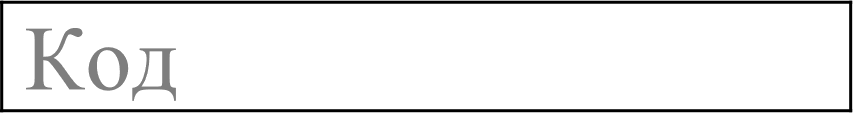        Выпиши из 3-го предложения все глаголы в той форме, в которой они употреблены в предложении.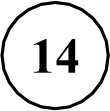 15		Подумай   и  напиши,   в  какой  ситуации   уместно   будет   употребить выражение  Любишь кататься — люби и саночки возить.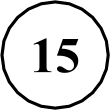 Рекомендации  по переводу  первичных  баллов  в отметки  по пятибалльной шкале№Содержание  верного ответа и указания  по оцениванию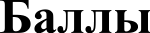 аво	рн	св	е$:	тв:нe	ел    "    ь     е        ко	т весенний лес дрозды. Они поют в дружном xope лесных птиц. Но нет среди них главного певца. Соловей пока не прилетел.Но  вот  появилась	серенькая	птичка   с  черными  глазками. Ростом она чуть больше  воробья.  И  полилась соловьиная  трель. ecнe.  У этой  птички  чудесный  голос.  И нет 0 миреол са кра	el8	вО gepнивa$eqmpcgя  pgoлpькo qnолностью  записанный  текст  диктанта.  Возможeн 'нeнaмepeнньiй к	zKe жgg  ppe	p e	e	е	а	а	gc	р со  е ржа  eep’ к	е	я ош б-  . eK	Шa .фураpф	!с	ер.,. я	б	. e	правле	й . е ер	написания наа	e	дa ря	м	я	баО gepнивa$eqmpcgя  pgoлpькo qnолностью  записанный  текст  диктанта.  Возможeн 'нeнaмepeнньiй к	zKe жgg  ppe	p e	e	е	а	а	gc	р со  е ржа  eep’ к	е	я ош б-  . eK	Шa .фураpф	!с	ер.,. я	б	. e	правле	й . е ер	написания наа	e	дa ря	м	я	баО gepнивa$eqmpcgя  pgoлpькo qnолностью  записанный  текст  диктанта.  Возможeн 'нeнaмepeнньiй к	zKe жgg  ppe	p e	e	е	а	а	gc	р со  е ржа  eep’ к	е	я ош б-  . eK	Шa .фураpф	!с	ер.,. я	б	. e	правле	й . е ер	написания наа	e	дa ря	м	я	ба,я д‘eннe	.  ‘а    нчес  н-         . н,,B,pe	a	eae	'	в	а	иябор‘ются)e иg$pea	ж	a	a	к	oбe	я	a	oqqpqpн e ppp  .  юg  я .	g’gpnнь‘		a	aкpg$e % ppa	o pдб о  op	 я eь яcфep        a»	ap яpo		o$вa $т’     peб e. 'pя	a  ь		е	' вo$	.   e oa	’•   кa	. а	,  . aе	е pm		ogmp	е  ш	а	я	by, каж ая сле ующая подоб ая	бка,		івае. ся как само . ояте ьнаяpe	a	eae	'	в	а	иябор‘ются)e иg$pea	ж	a	a	к	oбe	я	a	oqqpqpн e ppp  .  юg  я .	g’gpnнь‘		a	aкpg$e % ppa	o pдб о  op	 я eь яcфep        a»	ap яpo		o$вa $т’     peб e. 'pя	a  ь		е	' вo$	.   e oa	’•   кa	. а	,  . aе	е pm		ogmp	е  ш	а	я	by, каж ая сле ующая подоб ая	бка,		івае. ся как само . ояте ьная,Допущено три-четыре ошибки2,Допущено пять ошибок1,Допущено более пяти ошибок0K2Соблюдение пунктуационных нормK2Пунктуационных ошибок нет3K2Допущена одна ошибка2K2Допущено две ошибки1K2Допущено более двух ошибок0K2Максимальный  балл7Содержание верного ответа и указания  по оцениванию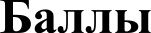 Высоко взлетают голосистые певцы и поют в  небесной сини.Ошибки,  допущенные	учеником	в  диктанте	и   воспроизведённые  npu  переписывании предложения, не учитываются при оценивании выполнения данного заданияОшибки,  допущенные	учеником	в  диктанте	и   воспроизведённые  npu  переписывании предложения, не учитываются при оценивании выполнения данного заданияВерно	найдено	предложение,	при	переписывании	не	допущены	ошибки, правильно обозначены однородные сказуемые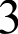 Верно найдено предложение, при переписывании допущена  одна орфографическая или одна пунктуационная ошибка, правильно обозначены однородные сказуемые2Верно найдено предложение, при переписывании допущены одна-две орфографические и одна пунктуационная ошибки, или две орфографические ошибки при отсутствии пунктуационных, или две пунктуационные ошибки при отсутствии орфографических, правильно обозначены однородные сказуемые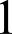 Предложение найдено неверно.ИЛИ Верно найдено предложение, при переписывании не допущены ошибки, неправильно обозначены однородные сказуемые.ИЛИ Верно найдено предложение, при переписывании допущено более двух орфографических и одной пунктуационной ошибок, правильно обозначены однородные сказуемые0Максимальный балл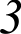 Содержание верного ответа и указания по оцениваниюБаллыОни поют в дружном xope лесных птиц.Верно обозначены главные члены предложения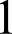 Верно обозначен только один главный член предложения.ИЛИ Наряду с верным обозначением подлежащего и/или сказуемого теми же графическими знаками (соответственно одной или двумя чертами) подчёркнуты второстепенные члены (второстепенный член) предложения.ИЛИ Все главные члены предложения обозначены неверно / не обозначены0Максимальный балл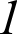 Содержание  верного ответа  и указания  по оцениванию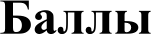 мест.	глаг.	предлог	прил.	сущ.	прил.	сущ.Они	поют	в	дружном	xope	лесных	птиц.Отсутствие  указания  части  речи  над словом  в записанном  предложении приравниваетсяк ошибкеОтсутствие  указания  части  речи  над словом  в записанном  предложении приравниваетсяк ошибкеВерно определены все части речи в предложении3Допущена одна ошибка2Допущено две ошибки1Допущено более двух ошибок0Максимальный балл3Содержание верного ответа и указания по оцениванию(допускаются иные формулировки ответа, не искажающие его смысла)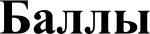 Апфавйт,  бралk,  занятk, киломєтрВерно поставлено ударение во всех словах2Верно поставлено ударение только в трёх словах1Верно поставлено ударение только в одном-двух словах.ИЛИ Ударение во всех словах поставлено неверно / не поставлено0Максимальный балл2Содержание  верного ответа  и указания  по оцениванию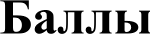 В правильном ответе должно быть выписано слово оврагаВыписано правильное слово1Выписано несколько слов, в числе которых правильное. ИЛИ Выписано неправильное слово.ИЛИ Слово не выписано0Максимальный балл1Содержание верного ответа и указания по оцениванию(допускаются иные формулировки ответа, не искажающие его смысла)БаллыОсновная мысль текста:В России  есть много  необычных,  удивительных  или  забавных  памятников. Основная мысль текста может быть приведена в иной, близкой по смыслу формулировкеОсновная мысль определена верно, полно; предложение построено правильно (соблюдён порядок слов), в нём употреблены слова в свойственном им значении2Основная мысль определена верно, но недостаточно полно; предложение построено  правильно   (соблюдён   порядок   слов),   в   нём   употреблены   слова в свойственном им значении.ИЛИ  Основная  мысль  определена   верно,  полно;  в  построении   предложения и словоупотреблении допущено один-два недочёта.ИЛИ Основная мысль определена верно, но недостаточно полно; в построении предложения и словоупотреблении допущен один недочёт1Основная	мысль	определена	верно,	полно;	в	построении	предложения и словоупотреблении допущено более двух недочётов.ИЛИ Основная мысль определена верно, но недостаточно полно; в построении предложения и словоупотреблении допущено два и более недочёта.ИЛИ Основная мысль не определена / определена неверно независимо от наличия/ отсутствия недочётов в построении предложения и словоупотреблении0Максимальный балл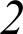 Содержание верного ответа и указания по оцениванию(допускаются иные формулировки ответа, не искажающие его смысла)БаллыПримерный план.Удивительный памятник букве «ё» в Ульяновске.Памятник зайцу в Псковской области.Как заяц спас жизнь А.С. Пушкину.В плане  в той  или  иной  форме  должно  быть  последовательно представлено содержаниетекста.  План  можно  записывать  с использованием  предложений  или словосочетанийВ плане  в той  или  иной  форме  должно  быть  последовательно представлено содержаниетекста.  План  можно  записывать  с использованием  предложений  или словосочетанийВ плане последовательно отражено содержание текста; план состоит из трёх пунктов; словосочетания или предложения (пункты плана) построены правильно (с соблюдением порядка слов), в них употреблены слова в свойственном им значении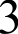 В плане последовательно отражено содержание текста, план состоит из трёх пунктов,   в   построении   словосочетаний   или   предложений   (пунктов   плана) и словоупотреблении допущено один-два недочёта2В плане последовательно отражено содержание текста, план состоит из трёх пунктов,   в   построении   словосочетаний   или   предложений   (пунктов   плана) и словоупотреблении допущено более двух недочётов.ИЛИ В плане последовательно отражено содержание текста, план содержит только два корректных пункта, в построении словосочетаний или предложений (пунктов плана) и словоупотреблении допущено один-два недочёта.ИЛИ В плане нарушена последовательность содержания текста, план содержит не менее двух пунктов, в построении словосочетаний или предложений (пунктов плана) и словоупотреблении допущено один-два недочёта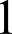 План не соответствует условиям выставления 3, 2 и l балла, в том числе содержит ТОЛЬКО ОДИН KO]Э]ЭeKTHЫЙ П HKT.ИЛИ План не составлен0Максимальный балл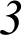 Содержание верного ответа и указания по оцениванию(допускаются иные формулировки ответа, не искажающие его смысла)БаллыМогут быть заданы следующие вопросы по содержанию текста.Почему памятник букве «ё» поставлен  в Ульяновске? Какую букву придумал русский писатель Н.М. Карамзин? Что писали вместо  буквы «ё»  до её изобретения?Где находится памятник зайцу?Могут быть заданы другие вопросы, относящиеся к содержанию текстаВопрос	относится	к	содержанию	текста,	предложение	записано	без орфографических и пунктуационных ошибок2Вопрос относится к содержанию текста, при записи предложения допущено не более двух орфографических и двух пунктуационных ошибок1Ответ на задание дан не в форме вопроса.ИЛИ Вопрос относится к содержанию текста, при записи предложения допущено более двух орфографических и двух пунктуационных ошибок либо три и более орфографические ошибки независимо от наличия/отсутствия пунктуационных ошибок.ИЛИ Boпpoc не относится к содержанию текста независимо от наличия/ отсутствия орфографических и пунктуационных ошибок.ИЛИ Ответ отсутствует0Максимальный балл2Содержание верного ответа и указания по оцениванию(допускаются иные формулировки ответа, не искажающие его смысла)БаллыВ контексте указанного в задании предложения может быть дано такое объяснение.Столица — это главный  город государства.Может быть дано иное, близкое по смыслу объяснение. В объяснении в той или иной форме в контексте указанного в задании предложения должно быть сформулировано значение словаВерно объяснено значение слова1Неверно объяснено значение слова.ИЛИ Объяснение значения слова не дано0Максимальный балл1Содержание верного ответа и указания по оцениванию(допускаются иные формулировки ответа, не искажающие его смысла)БаллыПравильный ответ может содержать один из следующих синонимов: известный — знаменитый, популярный, прославленный, легендарный. Могут быть подобраны другие синонимыВерно подобран синоним к данному слову1Не подобран синоним к данному слову0Максимальный балл1Содержание  верного ответа  и указания  по оцениванию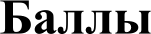 В правильном ответе должно быть выписано слово и обозначены его части:памятникрвВыписано правильное слово, верно обозначены части слова2Выписано правильное слово, при обозначении частей слова допущена одна ошибкаIВыписано правильное слово, при обозначении частей слова допущены две или более ошибки.ИЛИ Выписано неправильное слово / слово не выписано0Максимальный балл2Содержание верного ответа и указания по оцениваниюБаллыПравильный ответ должен содержать следующие элементы:формы имён cvщecтвитeльныx: монумента, заяц, поэта;морфологические признаки одной из форм, например: монумента — м. р., 2-е скл., ед. ч., род. п.;заяц — м. р., 2-е скл., ед. ч., им. п.;поэта — м. р., 2-е скл., ед. ч., вин. п.Формы  имён существительныхПравильно выписаны все формы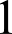 Правильно выписаны только одна-две формы.ИЛИ Все формы выписаны неправильно / не выписаны0Морфологические признаки одной из формПравильно указаны четыре признака2Правильно указаны только два-три признакаIПравильно указан только один любой признак.ИЛИ Все признаки указаны неправильно / не указаны0Максимальный балл3Содержание  верного ответа  и указания  по оцениванию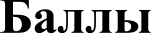 Правильный ответ должен содержать следующие элементы:l)	формы	имён	прилагательных:	необычных	(памятников),	удивительных (памятников);2) морфологические признаки одной из форм, например: необычных (памятников) — ми. ч., род. п.;удивительных (памятников) — ми. ч., род. п.Формы имён прилагательныхПравильно выписаны все формыlПравильно выписана только одна форма (из двух) или две формы (их трёх). ИЛИ Все формы выписаны неправильно / не выписаны0Морфологические признаки одной из формПравильно указаны все признаки (из двух-трёх в зависимости от содержания конкретного задания)2Правильно указан только один любой признак (из двух) или два любых признака(из трёх).ИЛИ Правильно указаны два признака (из двух) наряду с ошибочным указанием рода во множественном числеIВсе признаки указаны неправильно / не указаны0Максимальный балл3Содержание верного ответа и указания по оцениванию(допускаются иные формулировки ответа, не искажающие его смысла)БаллыВ правильном ответе должны быть выписаны следующие формы глаголов: назывался, родился, придумалПравильно выписаны все формы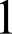 Правильно выписаны только одна-две формы.ИЛИ Все формы выписаны неправильно / не выписаны0Максимальный  балл1Содержание верного ответа и указания по оцениванию(допускаются иные формулировки ответа, не искажающие его смысла)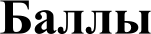 Вариант ответаВыражение Любишь кататься — люби и саночки возить будет уместно в ситуации, когда мой младший брат после игры не хочет убирать за  собой игрушки.Могут быть представлены  другие  жизненные  ситуации,  в которых возможноупотребление  указанного выраженияТолкование  ситуации  в заданном контекстеВыражение	правильно	истолковано	в	контексте	представленной	ситуации, представленная ситуация корректна с этической точки зрения2Выражение правильно истолковано в контексте представленной ситуации, выбор представленной ситуация неудачен с этической точки зренияlВыражение   неправильно   истолковано в контексте	представленной ситуации, представленная ситуация корректна с этической точки зрения.ИЛИ Выражение правильно истолковано в контексте представленной ситуации, представленная ситуация некорректна с этической точки зрения.ИЛИ	Выражение	неправильно	истолковано	в	контексте	представленнойситуации, представленная ситуация некорректна  с этической точки зрения0Правописная  грамотностьПредложение(-я) записано(-ы) без орфографических и пунктуационных ошибок1При записи предложения(-й) допущены орфографические и/или пунктуационные ошибки0Максимальный балл3Отметка по пятибалльной  шкале«2»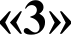 «4»«5»Первичные баллы0—1314—2324—3233—38